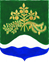 АДМИНИСТРАЦИЯмуниципального образованияМичуринское сельское поселениемуниципального образованияПриозерский муниципальный район Ленинградской области                                                        П О С Т А Н О В Л Е Н И Е27 сентября 2016 г.                                                                                                 № 192«Об определении форм участия граждан в обеспечении первичных мер пожарной безопасности на территории  МО Мичуринское сельское поселение» В соответствии с федеральными законами от 18 ноября 1994 г. № 69-ФЗ «О пожарной безопасности», от 6 октября 2003 года № 131-ФЗ «Об общих принципах организации местного самоуправления в Российской Федерации», и в целях определения форм участия граждан в обеспечении первичных мер пожарной безопасности на территории МО Мичуринское  сельское поселение  постановляет:1. Определить, что формами участия граждан в обеспечении первичных мер пожарной безопасности на территории сельского поселения являются:соблюдение правил пожарной безопасности на работе и в быту;наличие в помещениях и строениях находящихся в их собственности первичных средств тушения пожаров;при обнаружении пожара немедленно уведомлять о них пожарную охрану;принятие посильных мер по спасению людей, имущества и тушению пожара до прибытия пожарной охраны;оказание содействия пожарной охране при тушении пожара;выполнение предписаний и иных законных требований должностных лиц государственного пожарного надзора;предоставление в порядке, установленном законодательством, возможности должностным лицам государственного пожарного надзора проводить обследования и проверки принадлежащих им производственных, хозяйственных, жилых и иных помещений и строений в целях контроля за соблюдением требований пожарной безопасности и пресечения их нарушений.2. Разместить данное постановление на официальном сайте Администрации  МО Мичуринское сельское поселение в информационно - телекоммуникационной сети «Интернет» по адресу: мичуринскоесп.рф3. Контроль за исполнением настоящего постановления оставляю за собой.            4. Постановление вступает в силу со дня его подписания.Глава администрацииМО Мичуринское сельское поселение                                                           И.В. Леликов           